Об утверждении порядка проверки соблюдения гражданами,замещавшими должности муниципальной службы в администрациимуниципального района Пестравский, запрета на замещение на условиях трудового договора должности и (или) на выполнение работ (оказание услуг) в организации на условиях гражданско-правового договора, если отдельные функции муниципального (административного) управления данной организацией входили в должностные (служебные) обязанности муниципального служащего, и соблюдения работодателем условий заключения трудового договора или гражданско-правового договорас такими гражданамиВ соответствии со статьей 64.1 Трудового кодекса Российской Федерации, частью 6 статьи 12 Федерального закона от 25.12.2008 N 273-ФЗ "О противодействии коррупции", статьей 14 Федерального закона от 02.03.2007 N 25-ФЗ "О муниципальной службе в Российской Федерации", руководствуясь статьями 41, 43 Устава муниципального района Пестравский, администрации муниципального района Пестравский ПОСТАНОВЛЯЕТ: 1. Утвердить порядок проверки соблюдения гражданами, замещавшими должности муниципальной службы в администрации муниципального района Пестравский, запрета на замещение на условиях трудового договора должности и (или) на выполнение работ (оказание услуг) в организации на условиях гражданско-правового договора, если отдельные функции муниципального (административного) управления данной организацией входили в должностные (служебные) обязанности муниципального служащего, и соблюдения работодателем условий заключения трудового договора или гражданско-правового договора с такими гражданами (Приложение №1).2. Утвердить перечень должностей муниципальной службы в администрации муниципального района Пестравский, при замещении которых гражданин в течение двух лет после увольнения с муниципальной службы обязан при заключении трудовых договоров или гражданско-правовых договоров, указанных в части 1 статьи 12 Федерального закона "О противодействии коррупции", сообщать представителю нанимателя (работодателю) сведения о последнем месте муниципальной службы, утвержденный муниципальным правовым актом (далее - гражданин), в течение двух лет со дня увольнения с муниципальной службы запрета на замещение на условиях трудового договора должности в организации и (или) на выполнение в организации работ (оказание услуг) на условиях гражданско-правового договора (гражданско-правовых договоров) в течение месяца стоимостью более ста тысяч рублей, если отдельные функции муниципального (административного) управления данной организацией входили в должностные (служебные) обязанности муниципального служащего, без согласия комиссии администрации муниципального района Пестравский по соблюдению требований к служебному поведению муниципальных служащих и урегулированию конфликта интересов (Приложение №2).3. Опубликовать данное постановление в районной газете «Степь» и разместить на официальном Интернет-сайте муниципального района Пестравский.4. Контроль за выполнением настоящего постановления возложить на руководителя аппарата администрации муниципального района Пестравский О.В.Сапрыкина.Глава муниципального районаПестравский                                                                               А.П.ЛюбаевСапрыкин 2-19-33Приложение №1к постановлению администрации муниципального района Пестравскийот__________№______Порядокпроверки соблюдения гражданами, замещавшими должностимуниципальной службы в администрации муниципального района Пестравский, запрета на замещение на условиях трудового договора должности и (или) на выполнение работ (оказание услуг) в организациина условиях гражданско-правового договора, если отдельныефункции муниципального (административного) управления даннойорганизацией входили в должностные (служебные) обязанностимуниципального служащего, и соблюдения работодателем условийзаключения трудового договора или гражданско-правовогодоговора с такими гражданами1. Настоящий муниципальный нормативный правовой акт определяет  порядок проведения проверки:1.1. Соблюдения гражданином, замещавшим должность муниципальной службы, включенную в перечень должностей муниципальной службы в администрации муниципального района Пестравский, при замещении которых гражданин в течение двух лет после увольнения с муниципальной службы обязан при заключении трудовых договоров или гражданско-правовых договоров, указанных в части 1 статьи 12 Федерального закона "О противодействии коррупции", сообщать представителю нанимателя (работодателю) сведения о последнем месте муниципальной службы, утвержденный муниципальным правовым актом (далее - гражданин), в течение двух лет со дня увольнения с муниципальной службы запрета на замещение на условиях трудового договора должности в организации и (или) на выполнение в организации работ (оказание услуг) на условиях гражданско-правового договора (гражданско-правовых договоров) в течение месяца стоимостью более ста тысяч рублей, если отдельные функции муниципального (административного) управления данной организацией входили в должностные (служебные) обязанности муниципального служащего, без согласия комиссии администрации муниципального района Пестравский по соблюдению требований к служебному поведению муниципальных служащих и урегулированию конфликта интересов (далее - Комиссия).1.2. Соблюдения работодателем условий заключения трудового договора или гражданско-правового договора с гражданином.2. Настоящий порядок распространяет свое действие на всех муниципальных служащих администрации муниципального района Пестравский и ее структурных подразделений (далее - кадровая служба).3. Основаниями для осуществления проверки являются:3.1. Письменная информация, поступившая от работодателя, заключившего трудовой договор или гражданско-правовой договор с гражданином, в порядке, предусмотренном постановлением Правительства Российской Федерации от 21.01.2015 N 29 "Об утверждении Правил сообщения работодателем о заключении трудового или гражданско-правового договора на выполнение работ (оказание услуг) с гражданином, замещавшим должности государственной или муниципальной службы, перечень которых устанавливается нормативными правовыми актами Российской Федерации", о заключении трудового договора (гражданско-правового договора) с гражданином.3.2. Непредставление письменной информации работодателем в течение 10 дней со дня заключения трудового (гражданско-правового) договора с гражданином, если Комиссией было принято решение о даче согласия гражданину, письменно обратившемуся в Комиссию о намерении заключить с данным работодателем трудовой (гражданско-правовой) договор, на замещение должности на условиях трудового договора в организации либо выполнение работ (оказание услуг) на условиях гражданско-правового договора в организации, если отдельные функции по муниципальному (административному) управлению этой организацией входили в его должностные (служебные) обязанности.3.3. Письменная информация, представленная правоохранительными органами, иными государственными органами, органами местного самоуправления, их должностными лицами, организациями и гражданами (далее - лица, направившие информацию), о заключении с гражданином трудового договора на замещение должности в организации либо выполнении работ (оказании услуг) на условиях гражданско-правового договора в организации, если отдельные функции по муниципальному (административному) управлению этой организацией входили в его должностные (служебные) обязанности.4. Информация анонимного характера не может служить основанием для проверки.5. Проверка, предусмотренная пунктом 1 настоящего порядка, осуществляется кадровой службой в течение 10 рабочих дней со дня поступления в кадровую службу информации о возникновении одного из оснований для осуществления проверки, указанных в пункте 3 настоящего порядка.Результаты проверки оформляются в срок, указанный в абзаце первом настоящего пункта, в виде заключения, подписываются руководителем кадровой службы и направляются кадровой службой Главе муниципального района Пестравский (далее - работодатель Администрации) в течение 3 рабочих дней со дня окончания проверки.6. Кадровая служба:6.1. В случае поступления информации, предусмотренной пунктом 3.1 настоящего порядка:а) регистрирует поступившее письмо в течение 1 рабочего дня со дня его поступления в журнале регистрации писем, поступивших от работодателей (далее - Журнал регистрации писем), который ведется по форме согласно приложению к настоящему порядку;б) проверяет наличие в личном деле гражданина копии протокола заседания Комиссии (выписки из него) с решением о даче гражданину согласия на замещение должности на условиях трудового договора либо выполнение работ (оказание услуг) на условиях гражданско-правового договора в организации, если отдельные функции по муниципальному (административному) управлению этой организацией входили в его должностные (служебные) обязанности (далее - протокол с решением о даче согласия).6.2. При наличии протокола с решением о даче согласия письмо работодателя и заключение кадровой службы приобщаются к личному делу бывшего муниципального служащего.6.3. При отсутствии протокола с решением о даче согласия либо при наличии протокола с решением об отказе гражданину в замещении должности на условиях трудового договора либо в выполнении работ (оказании услуг) на условиях гражданско-правового договора в организации, если отдельные функции по муниципальному (административному) управлению этой организацией входили в его должностные (служебные) обязанности, готовит заключение о несоблюдении гражданином запрета, указанного в пункте 1.1 настоящего порядка.Заключение кадровой службы о несоблюдении гражданином запрета, указанного в пункте 1.1 настоящего порядка, направляется работодателю Администрации в течение 3 рабочих дней со дня окончания проверки.Информация о несоблюдении гражданином запрета, указанного в пункте 1.1 настоящего порядка, направляется работодателю гражданина работодателем Администрации в течение 5 рабочих дней со дня получения заключения кадровой службы. Работодатель гражданина также информируется об обязательности прекращения трудового договора (гражданско-правового договора на выполнение работ (оказание услуг)) с гражданином.Одновременно работодатель Администрации в течение 5 рабочих дней со дня получения заключения кадровой службы информирует о данном факте правоохранительные органы в целях осуществления контроля за выполнением работодателем требований антикоррупционного законодательства.7. В случае непредставления работодателем в установленные сроки письменной информации, указанной в пункте 3.2 настоящего порядка, кадровая служба готовит заключение о несоблюдении работодателем обязанности, предусмотренной частью 4 статьи 12 Федерального закона от 25.12.2008 N 273-ФЗ "О противодействии коррупции" (далее - Федеральный закон N 273-ФЗ). Заключение кадровой службы о несоблюдении работодателем обязанности, предусмотренной частью 4 статьи 12 Федерального закона N 273-ФЗ, направляется работодателю Администрации в течение 3 рабочих дней со дня окончания проверки.Информация о несоблюдении работодателем требований законодательства о противодействии коррупции направляется работодателем Администрации в правоохранительные органы в течение 5 рабочих дней со дня получения заключения кадровой службы.8. При поступлении информации, предусмотренной пунктом 3.3 настоящего порядка, кадровая служба проверяет наличие в личном деле гражданина:а) протокола с решением о даче согласия;б) письменной информации работодателя о заключении трудового договора (гражданско-правового договора) с гражданином.В случае наличия в личном деле гражданина указанных документов кадровая служба готовит заключение о соблюдении гражданином и работодателем требований законодательства о противодействии коррупции. Заключение кадровой службы о соблюдении гражданином и работодателем требований законодательства о противодействии коррупции направляется работодателю Администрации в течение 3 рабочих дней со дня окончания проверки. Информация о соблюдении гражданином и работодателем требований законодательства о противодействии коррупции направляется работодателем Администрации в правоохранительные органы или лицам, направившим информацию, в течение 5 рабочих дней со дня получения заключения кадровой службы.В случае отсутствия какого-либо из указанных в настоящем пункте документа в личном деле гражданина кадровая служба готовит заключение о несоблюдении гражданином и (или) работодателем требований законодательства о противодействии коррупции. Заключение кадровой службы о несоблюдении гражданином и (или) работодателем требований законодательства о противодействии коррупции направляется работодателю Администрации в течение 3 рабочих дней со дня окончания проверки.Информация о несоблюдении гражданином и (или) работодателем требований законодательства о противодействии коррупции направляется работодателем Администрации в правоохранительные органы или лицам, направившим информацию, в течение 5 рабочих дней со дня получения заключения кадровой службы.Приложениек порядкупроверки соблюдения гражданами,замещавшими должности муниципальной службы вадминистрации муниципального района Пестравский, запрета назамещение на условиях трудового договорадолжности и (или) на выполнение работ (оказание услуг)в организации на условиях гражданско-правового договора,если отдельные функции муниципального (административного)управления данной организацией входилив должностные (служебные) обязанностимуниципального служащего, и соблюдения работодателемусловий заключения трудового договора илигражданско-правового договора с такими гражданамиЖурналрегистрации писем, поступивших от работодателейПриложение №2к постановлению администрации муниципального района Пестравскийот__________№______Перечень должностей муниципальной службы в администрации муниципального района Пестравский, при замещении которых гражданин в течение двух лет после увольнения с муниципальной службы обязан при заключении трудовых договоров или гражданско-правовых договоров, указанных в части 1 статьи 12 Федерального закона "О противодействии коррупции", сообщать представителю нанимателя (работодателю) сведения о последнем месте муниципальной службы, утвержденный муниципальным правовым актом (далее - гражданин), в течение двух лет со дня увольнения с муниципальной службы запрета на замещение на условиях трудового договора должности в организации и (или) на выполнение в организации работ (оказание услуг) на условиях гражданско-правового договора (гражданско-правовых договоров) в течение месяца стоимостью более ста тысяч рублей, если отдельные функции муниципального (административного) управления данной организацией входили в должностные (служебные) обязанности муниципального служащего, без согласия комиссии администрации муниципального района Пестравский по соблюдению требований к служебному поведению муниципальных служащих и урегулированию конфликта интересов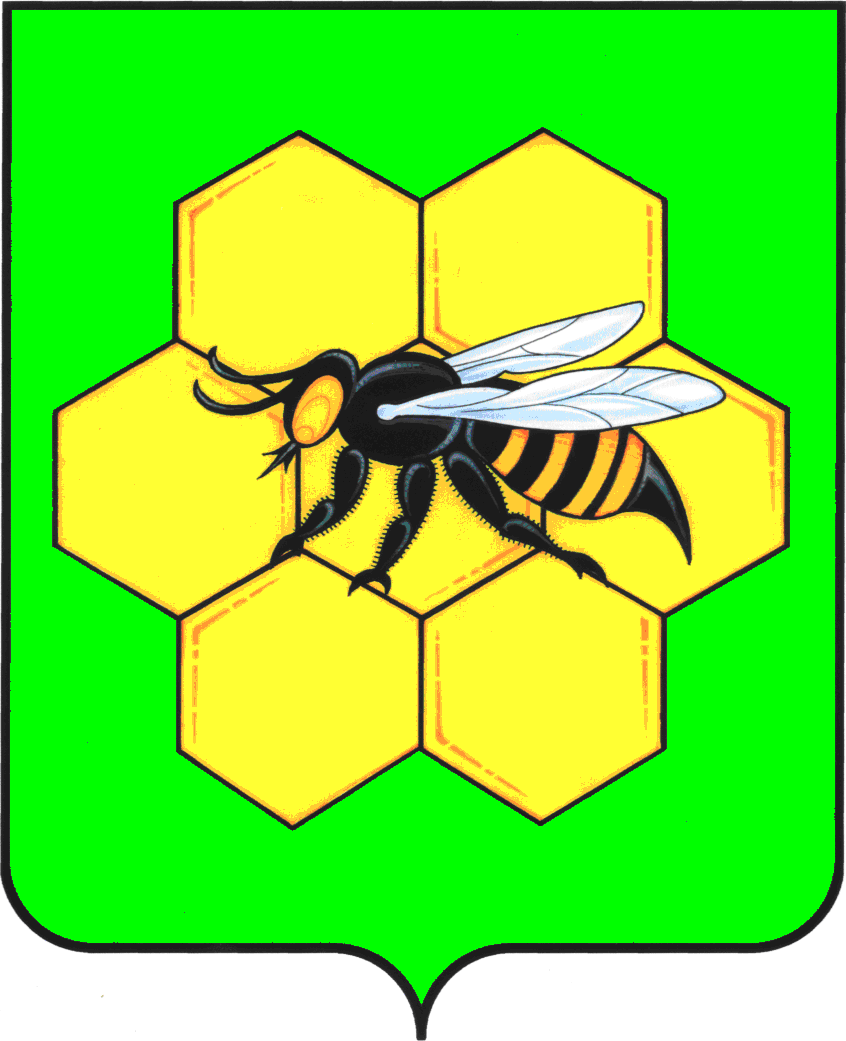 АДМИНИСТРАЦИЯМУНИЦИПАЛЬНОГО РАЙОНА ПЕСТРАВСКИЙСАМАРСКОЙ ОБЛАСТИПОСТАНОВЛЕНИЕот____________________№___________N п/пДата регистрацииНаименование юридического лица и должности, на которую принимается гражданинФ.И.О. гражданинаНаименование замещаемой должности муниципальной службы до увольнения12345№ п/пДолжностьКоличество штатных единицПервый заместитель Главы муниципального района Пестравский1Заместитель Главы муниципального района Пестравский по вопросам общественной безопасности, правопорядка и противодействия коррупции1Заместитель Главы муниципального района Пестравский по социальным вопросам1Заместитель Главы муниципального района Пестравский – начальник отдела капитального строительства и жилищно-коммунального хозяйства администрации муниципального района Пестравский1Заместитель Главы муниципального района Пестравский по экономике, инвестициям и потребительскому рынку1Заместитель Главы муниципального района Пестравский по развитию сельского хозяйства1Руководитель аппарата администрации муниципального района1Начальник отдела экономического развития администрации муниципального района Пестравский1Начальник отдела правового сопровождения и муниципального контроля администрации муниципального района Пестравский1Начальник архивного отдела администрации муниципального района Пестравский1Руководитель Финансового управления муниципального района Пестравский 1Начальник отдела архитектуры и градостроительства администрации муниципального района Пестравский1Начальник бюджетного отдела Финансового управления муниципального района Пестравский1Начальник отдела учета и отчетности Финансового управления муниципального района Пестравский1Начальник мобилизационного отдела администрации муниципального района Пестравский1Начальник отдела ГО и ЧС администрации муниципального района Пестравский1Председатель административной комиссии администрации муниципального района Пестравский1Главный специалист МКУ "Отдел по управлению муниципальным имуществом и земельными ресурсами администрации муниципального района Пестравский Самарской области"1Главный специалист казначейского отдела исполнения бюджета Финансового управления муниципального района Пестравский1Главный специалист отдела экономического развития администрации района Пестравский Самарской области1Главный специалист по охране труда администрации района Пестравский Самарской области1Ведущий специалист мобилизационного отдела администрации муниципального района Пестравский1Ведущий специалист отдела правого сопровождения и муниципального контроля администрации муниципального района Пестравский1Ведущий специалист отдела экономического развития администрации муниципального района Пестравский3Ведущий специалист МКУ "Отдел по управлению муниципальным имуществом и земельными ресурсами администрации муниципального района Пестравский Самарской области"2Ведущий специалист по муниципальному жилищному контролю администрации муниципального района Пестравский1Ведущий специалист по охране окружающей среды администрации муниципального района Пестравский1Главный специалист,  ответственный секретарь комиссии по делам несовершеннолетних и защите их прав администрации муниципального района Пестравский 1